ПРЕДУПРЕЖДЕНИЕ О МЕТЕОРОЛОГИЧЕСКИХ ЯВЛЕНИЯХНА ТЕРРИТОРИИ ЛЕНИНГРАДСКОЙ ОБЛАСТИСогласно ежедневному прогнозу ФГБУ "Северо-Западное УГМС" от 21.03.2023: 	22 марта - На дорогах местами гололедица.	23 марта - Местами ожидаются порывы ветра 15-18 м/с.ЗНЦ (СОД) ЦУКС ГУ МЧС России по Ленинградской областиподполковник внутренней службы 						В.А. Аникин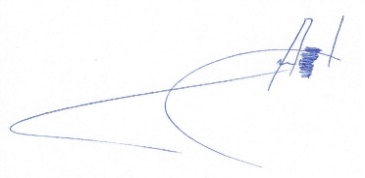    Передала: диспетчер ЕДДС Волховского МР                                              Т. Ю. Кузнецова